Name __________________________			Due date: 3/10/17Vocabulary Homework MenuDirections: For each vocabulary word, choose three different activities to complete. Detail Detective:Write a detailed "explaining" sentence that makes use of the word in such a context that someone could guess the word's meaning. An explaining sentence has an action verb, not a telling verb, like was, is, are, am, were, be, been.“The young cop’s skin was ashen and pale after he left the scene of the gruesome triple homicide.”Elaborate Acrostic:Write an acrostic poem or acrostic sentence based on all the word's letters; the poem/sentence must have something to do with the word's meaning.Loathe:“Leslie, our angry terrier, hates everything”“Figure” It Out:Create a stick figure drawing that represents the vocabulary word along with a dialogue bubble or caption about the word; the bubble or caption must correctly use the word.She crept stealthily through the yard, careful not to step on a twig or dried leaf, as she quietly approached the house.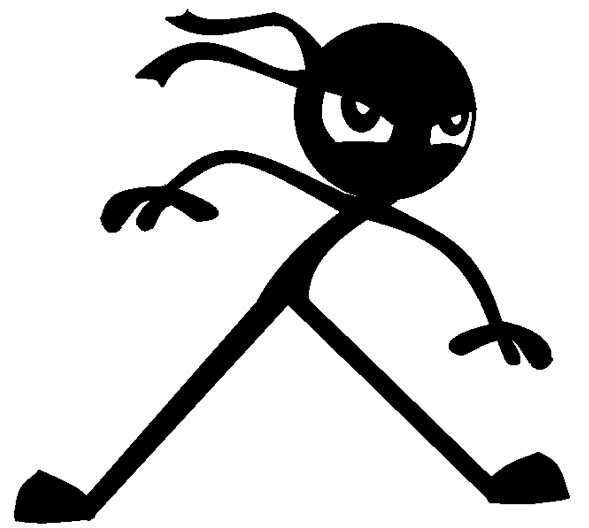 Haiku Poem: Write a haiku that contains and explains the word.Amicable is (5 syllables)Smiling pleasantly at the (7 syllables)Lonely little girl. (5 syllables)Alliteration Sentence:Write a sentence for the vocabulary word that uses at least four examples of alliteration; the sentence must have something to do with the word’s meaning.Gilded:With gilded sword sparkling gold in the sunlight, he attacked the gluttonous lion before it gorged on the beast.It’s All Relative: Research three different-but-related words. This does not mean adding a prefix or suffix to the word, like un- or -ing or -s. A different-but-related word means the vocabulary word shares a common root with three other words.Biography:Biology (the study of life), Biopsy (to remove tissue from a living body), Biogenesis (living organisms develop from other living organisms).Personified Sentence: Write a personified description of a character whose surname is the vocabulary word. The description must connect the word's meaning to the "person's" personality or job.Persnickety stuck her pert little nose in the air as she glared at the small and dirty child. “I don’t play with filthy, poor children!” she said in a huff and stalked off in her Jimmy Choo ballet slippers clutching her pink prada purse.Metaphor Poem: Write at least a two-stanza poem that uses your vocabulary word as a metaphor and then further explains how the vocabulary word is that metaphor. If my vocabulary word is capitulate, for example, the you could write:“Capitulate is the shrug of the shoulders your father does when giving in to where mom wants to go to dinner.Capitulate is the white flag tentatively waving in the breeze above the battered and beaten army.”Simile Poem: Write at least a two-stanza poem that uses your vocabulary word as a simile and then further illustrates how the vocabulary word is that simile.“AvariceIs like a spoiled childAlways demanding, grabbing, and hoardingAll of mom’s freshly baked cookies.AvariceIs like a vacuumIt eventually sucks upAll the fun out of life and leaves you surrounded by the filth of yesterday’s tedious efforts.”“Take Two” Rhyming Couplet: Write a rhyming couplet that uses and explains the word.She looked at me dazed and confusedI did not laugh as I wasn’t amusedWhy didn’t she understand me?Synonyms/Antonyms: Find two or more synonyms and two or more antonyms for the vocabulary word. Include a definition for each synonym and antonym.Melancholy:Synonym                       Antonym somber  (depressing)            cheerful  (happy)sorrowful (full of sadness)        joyful (delighted)Pictorial Representation: Choose a magazine cut-out, sticker, or taped-in clip art that represents the vocabulary word and write a detailed explanation of why the image relates to the vocabulary word.Vocabulary Visionary RUBRICVocabulary Visionary RUBRICEach vocabulary word is colored, correctly spelled, dictionary defined, and has the accurate part of speech identified0    1    2    3    4          A different menu board activity is utilized for each of the four words0          1          2All four menu board activities are of a high quality, demonstrate correct structure, are complete, and demonstrate attention to detail0    1    2    3    4          TOTALVocabulary Visionary RUBRICVocabulary Visionary RUBRICEach vocabulary word is colored, correctly spelled, dictionary defined, and has the accurate part of speech identified0    1    2    3    4          A different menu board activity is utilized for each of the four words0          1          2All four menu board activities are of a high quality, demonstrate correct structure, are complete, and demonstrate attention to detail0    1    2    3    4          TOTALVocabulary Visionary RUBRICVocabulary Visionary RUBRICEach vocabulary word is colored, correctly spelled, dictionary defined, and has the accurate part of speech identified0    1    2    3    4          A different menu board activity is utilized for each of the four words0          1          2All four menu board activities are of a high quality, demonstrate correct structure, are complete, and demonstrate attention to detail0    1    2    3    4          TOTAL